 Northern Wisconsin Initiative to Stop Homelessness (N*WISH) 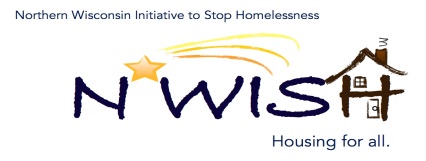 Via ZoomAugust 8th, 2021 10:30am-12:00pmMinutes prepared by Charlie SchroederMEMBERS PRESENT:		Micah Dewing – Forest County NEW Hope Shelter				Debbie Bushman – Newcap				Erin Evosevich – Newcap				Nancy Getzloff-Nelson – Newcap				Tracy Pillsbury – Newcap				Amanda Aubry – Newcap				Charlie Schroeder – Newcap				Makenna Kalata – Newcap				Erika Villacrez – Newcap				Ashley Durand – Forward Service				Melissa Cornelius – AVAIL Langlade				Debbie Meye – WI Dept of Veteran Affairs Oneida County				Ginger Chrobak – Rhinelander Area Food Pantry/NATH				Amanda Jahn – Salvation Army Oneida County				Katherine Stuckemeyer – Northland Pines School District				Jennifer Allen – ICA				UPDATEMEMBERS EXCUSED:		NoneOTHERS PRESENT:		None	Review and Approval of July Minutes:  Motion to approve made by Erin Evosevich, second – Linda N. All in favor, no opposed. Motion carried.July Monthly PIT: Makena needs July PIT info back from all of the teams that went out. None of the teams have gotten their numbers to her. Action Plan 2– Membership recruitment – Makena recently met with Forward Service & the DNR. DNR turned down the offer to attend for now, but they did state that they would discuss the possibility internally. Youth needs – 50 projects will be picked for round 4 funding, so there is a good chance that we will receive funding. After plans are submitted to HUD, the next step is to show where the need(s) are and plan projects around that need. Youth Advisory Board – would still like to get youth with lived experience on an advisory board. Debbie can get them connected with board leader for more information. Would also like to get youth to attend NWISH meetings. Youth = ages 0-24.EHH/ESG CARES CV Update:   RRH/EHH: Linda – 7 housed, 1 lookingRRH&Prevention/ESG CV: Tracy -  1 housed, 1 unhoused by actively lookingPrevention ESG CV – 5 total: 3 housed, 2 more hopefully moving in soonRHH/Prevention ESG CV: Adrienne – has 8 clients in NWISH, first time seeing clients was today. Will have more of an update next month.Coordinated Entry Update: Lots of DV shelter calls – knows that some are still being missed. Has gotten a lot of calls outside of NWISH areaDV/RRH Update: Brook Youngs/Meaghan Gleason – 4 housed, doing outreach to DV shelters Balance of State Updates: There are agencies who have not spent their DV funding $$ - Newcap has gained an additional $80,000 to use by September. Hopefully looking to add staff time and use funds to house clients who are currently in shelter. Currently looking for housing units, ordering outreach materials & trying to get more shelters to refer to the list.NWISH BOS Director Updates: Still no representation on the board for NWISH – looking for volunteer to attend (someone outside of Newcap).Agency Updates & Future Presentations & Agenda Items: Erin/Newcap – still have WERA funds available, actively looking for referrals. Newcap also has staff attempting to mediate evictions and get landlords to stop the eviction altogether. Issue: landlords are struggling to get info on tenant applications, are unsure if tenant applied, overall just a lot of miscommunication & confusion in general. Potential solution: Provide blank forms to landlord, have them give to tenant/fill out with tenant & send back completed forms. Ideal turn around time is no more than 2 weeks to get the funds to the client/landlord. Marketing strategy currently being developed/fine tuned to reach a larger target population. With the moratorium ending, it is becoming a more real issue for a lot of people. Issue: finding available housing. Landlords can be choosy with who they accept as tenants because they know they can get away with it. Rhinelander food pantry – would like information/marketing materials/etc to be able to hand out to clients who present at the pantry. Motel vouchers – NWISH does have $$ available for motel vouchers, contact Makena. HUDVASH vouchers are also available – contact Beth. Online Food Pantry services – Antigo pantry offers clients the option to ‘online shop’ for pantry items and then pick them up @ the pantry. We will need someone (other than Debbie) to run the NWISH meeting next month.Next meeting will be online & in-person – contact Debbie ahead of time if you plan to attend in person. There is a 10-person limit. The meeting adjourned at 11:29amNext N*WISH meeting  Via ZOOM or in personSeptember 1st, 2021 – 10:30am-12:00pm To keep up to date with everything homeless in Wisconsin, please sign-up for the Wisconsin Balance of State Continuum of Care newsletter at www.wiboscoc.org.